Тема: Дерево. Объёмная скульптура малой формы.Цель: познакомить учащихся с принципом создания объёмной скульптуры, вовлечь каждого участника в активный познавательный, творческий процесс;- формировать навыки исследовательской деятельности, умение самостоятельной работы с глиной, приобщать к полезному труду.Задачи:
- закрепить знания учащихся о приёмах лепки;
- развивать логическое и образное мышление;
- упражнять детей в анализе образца, планировании, контролем при выполнении своей работы;
-воспитание воли, усидчивости, точности, обязательности, бережного отношения к материалам и инструментам, воспитание трудолюбия, добросовестности, старательности, эстетического вкуса , умение работать;
- развитие образного логического мышления, развитие его пространственных представлений, развития творческих способностей и воображения учащихся, развитие воображения, формирование художественного вкуса.
Материалы :глина, стеки, проволока ,кисть, вода.

Задание: выбрать образное решение дерева, нарисовать на альбомном листе эскиз ,после консультации начинаете работать в материале (глине).Задание рассчитано на два урока, поэтому работу прячем в пакет и постепенно детализируем.
Дерево можно решить декоративно с включением птиц или животных.

Образцы. Примеры работ:
                                  

              

    

  

                                            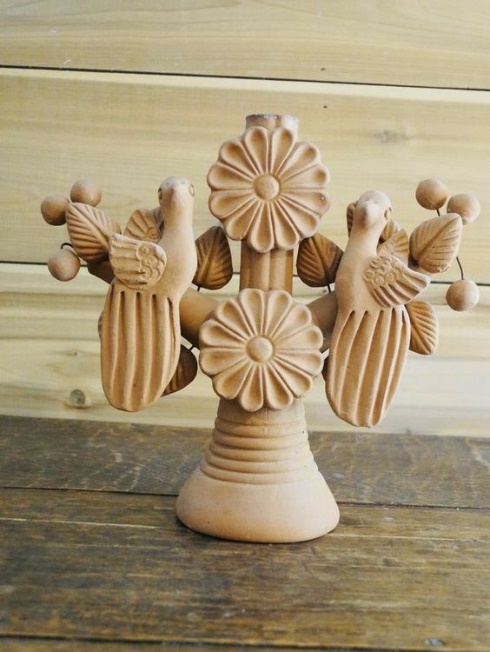 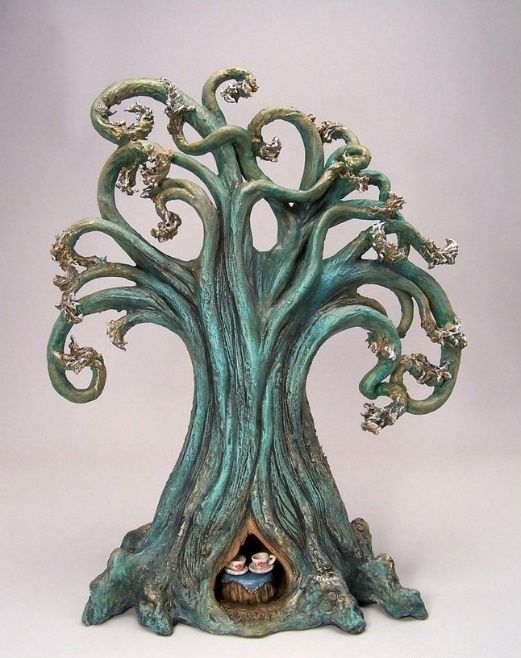 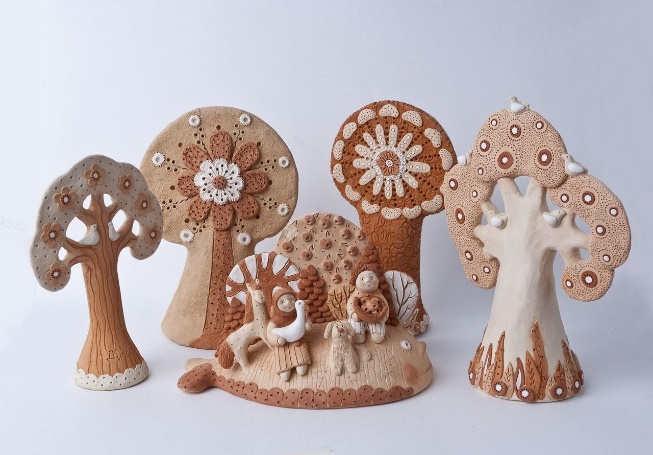 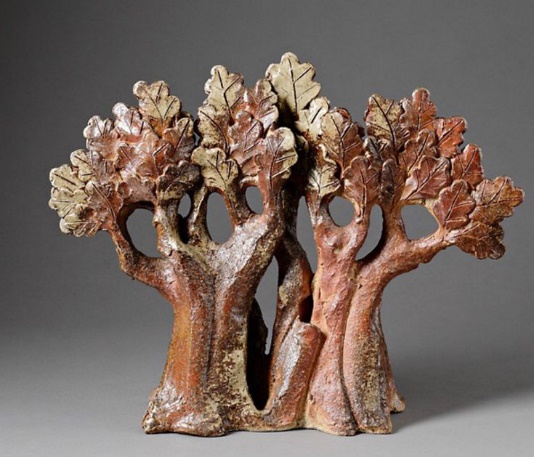 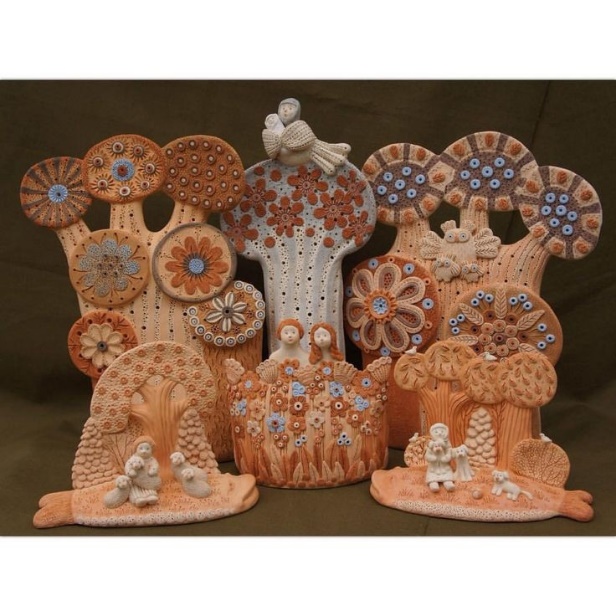 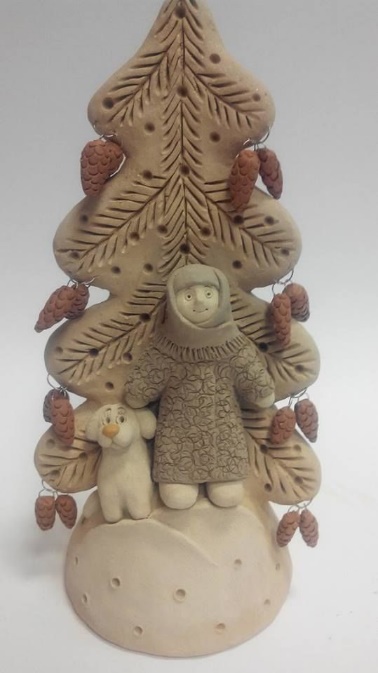 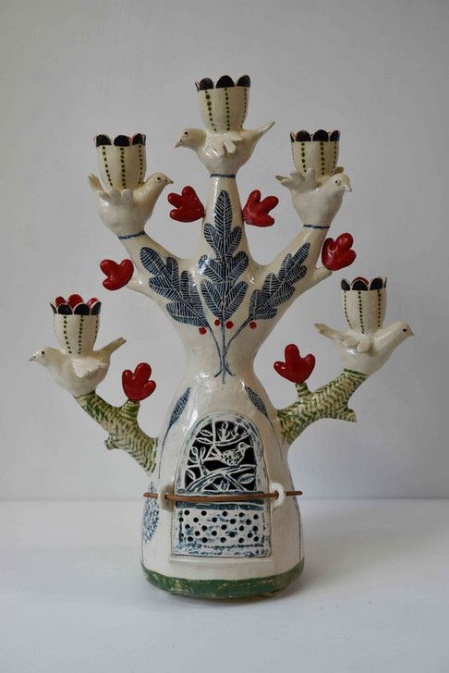 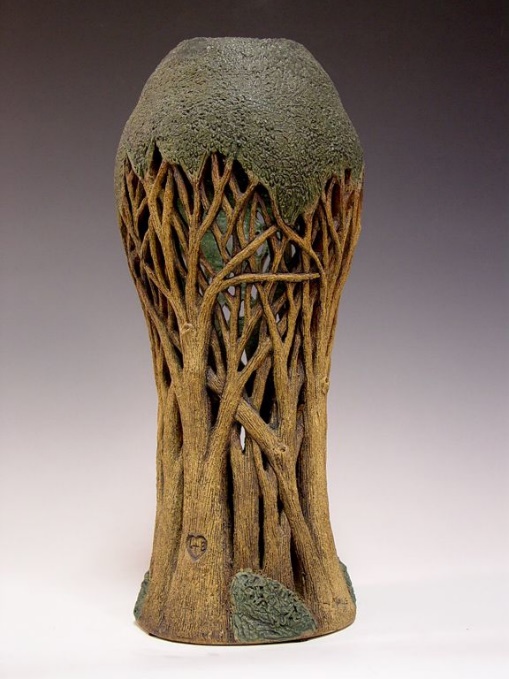 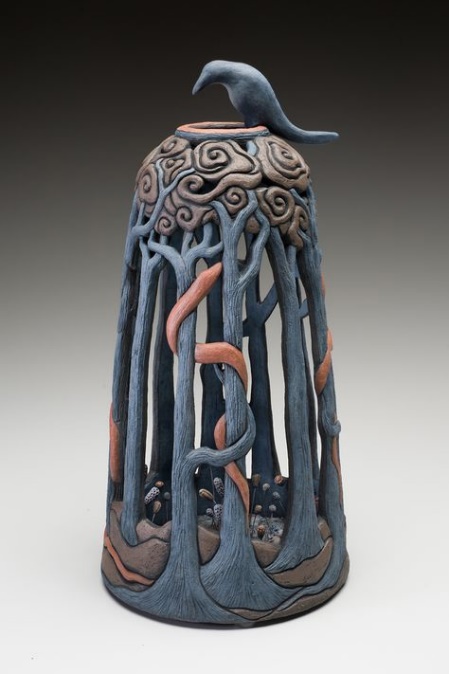 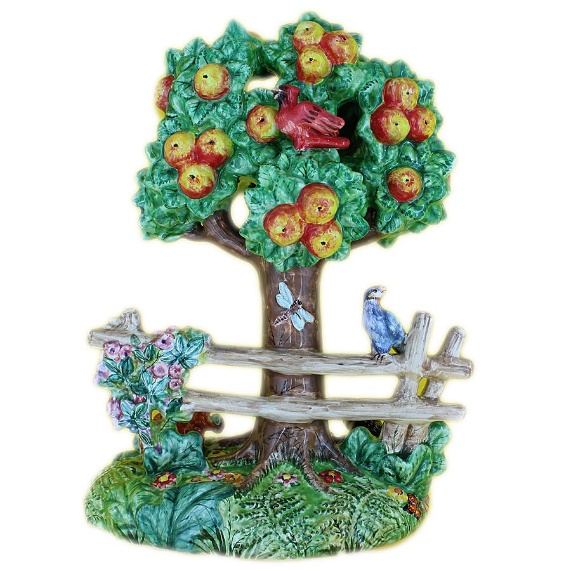 